VITAL CONGREGATIONS INITIATIVECentral Florida PresbyteryVital Congregations Initiative (VCI) is a program of the (PCUSA)Presbyterian Mission Agency. 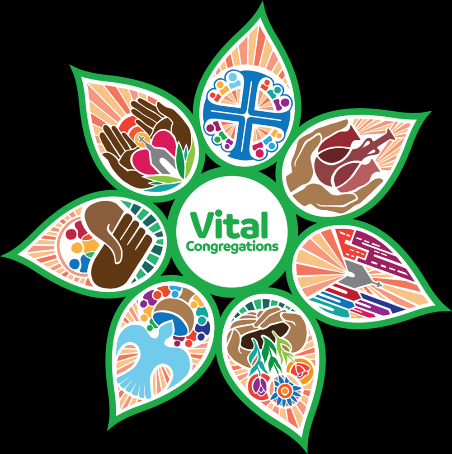 PURPOSE of the Vital Congregations Initiative is: To work alongside leaders of existing congregations continually assessing, discerning and living into faithful actions that increase vitality through intentional spiritual practices that take them deeper into following Jesus Christ, so that their own lives are changed, congregations are transformed and the mission of God spreads throughout particular communities and the world.The Vital Congregations Initiative is built around seven marks of vital congregations:Lifelong Discipleship Formation vs. Complacent “Christian” pietyIntentional Authentic Evangelism vs. “Christian” HypocrisyOutward Incarnational Focus vs. Inward Institutional SurvivalEmpower Servant Leadership vs. the Pastor’s jobSpirit-Inspired Worship vs. Self-gratifying worshipCaring Relationships vs. Any other Social Club; façadesEcclesial Health vs. Unhealthy dysfunctionTIMELINE:2020: Preparation: Training of Presbytery FacilitatorsRecruitment of up to fifteen congregations to participate in the Initiative. Season of Prayer for Congregational Vitality – August – November 2020Zoom Prayer Meetings the 3rd Monday of each month at 6:30 p.m. and Use Individual Prayer Cards for Daily PrayerOnce congregations sign up, Pastor Cohort Groups will be formed and begin meeting monthly in 2021 and 2022  2021: Year I: Relational -- Building Intentional Relationships and Honest Assessment of CongregationsJanuary Casting vision 	presbyteries with pastors and church leaders; pastors with churches.January–February Prayer and planning meetings,            Introductions of pastor cohortsFebruary-March–April Seven-week church-wide study during Lentexploring Seven Marks of Vital CongregationsMay–July Break for summerAugust Prayer, planning and training for fallSeptember–November Checking Your Marks 3 session church and presbytery assessmentsNovember–December Show Your Marks report/capture congregational stories2022: Year II: Incarnational -- Revitalizing Churches in Three Actions:          Re-forming, Missional Clustering, Death and ResurrectionJanuary Prayer and Planning for Vital CongregationsFebruary–March Plotting the Course, Seven-week Study of Rethinking 7 Marks of Vital CongregationsApril Pray (One week)April–October Changing Your Marks — 3 Actions of Revitalizing ChurchesNovember–December Final Vital Congregations Assessment and Report: Show Your Marks (Two-year overview: Vital Congregations Manual, page 27)COST:  There is no cost for congregations to participate.GET STARTED: If your Session is needing an in-depth and lasting approach to finding vitality, please contact Cheryl Carson in the Presbytery Office. The deadline for your enrollment is October 1, 2020. The Initiative is open to any congregations in the presbytery, regardless of size or perceived health.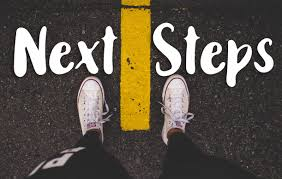 	Cheryl CarsonCCarson@cfpresbytery.org	407-422-7125 ext. 204For more information about the Initiative, visit the web site here:https://www.presbyterianmission.org/ministries/theology-formation-and-evangelism/vital-congregations/On this site you can download the Vital Congregations Immediate Toolkit and Revitalization Manual, which will give complete information about the Initiative.Dan WilliamsExecutive Presbyter / Stated ClerkCheryl CarsonAssociate Presbyter and Coordinator of CFP Vital Congregations InitiativeCCarson@cfppresbytery.org407-422-7125 x. 204Linda Jaberg Chair of CFP Church Transformation Teamlindajaberg@gmail.com724-986-8616